SAMENWERKINGSOVEREENKOMST – GIS-Programma 22-26Context en operationele achtergrond:Als onderdeel van hun GIS-programma kunnen partnergemeenten aan plaatselijke organisaties of verenigingen vragen om bepaalde activiteiten van hun roadmap uit te voeren.Dit kunnen plaatselijke organisaties of verenigingen zijn in de gemeente, of andere internationale organisaties (ngo's of andere) met een unieke expertise of unieke capaciteiten. De activiteiten moeten duidelijk omschreven worden, evenals de expertise en de toegevoegde waarde van de organisatie – ten opzichte van een uitvoering door de gemeente of een andere organisatie. Het gaat hier om een samenwerking, of zelfs een partnerschap, waarbij de twee organisaties (gemeente en vereniging) samen een gemeenschappelijk doel nastreven. Deze samenwerking kan structureel of eenmalig zijn. Het kan niet gaan om activiteiten die onder de verantwoordelijkheid en bevoegdheid van de gemeente vallen (dan zou er sprake zijn van een uitbesteding van activiteiten).Deze samenwerkingen moeten duidelijk aangegeven worden in de roadmap, in de begroting als die er is, en in de narratieve verslagen. Er moet een infofiche over de samenwerking worden ingevuld (zie GIS-sjabloon in de bijlage) en naar de verenigingen worden gestuurd.Samenwerkingsovereenkomst en financiële verantwoording:Als er bij deze samenwerking middelen worden overgemaakt aan de betrokken organisatie, moet deze samenwerking formeel worden vastgelegd in een samenwerkingsovereenkomst tussen de drie partijen (zie GIS-model in bijlage). Deze overeenkomst moet worden ondertekend door de Belgische gemeente, de partnergemeente en de betrokken organisatie. Deze overeenkomst moet de voorziene betalingsmodaliteiten vermelden.Voordat deze overeenkomst tussen de gemeente en de desbetreffende organisatie wordt besproken en er een samenwerkingsovereenkomst wordt getekend, moeten de verenigingen eerst bevestigen dat het inderdaad om een samenwerking gaat en niet om een dienstverlening. Als het meer een dienstverlening is, zijn de gebruikelijke aanbestedingsregels van de algemene deelnemingsvoorwaarden van toepassing (bestek, prijsopgave, enz.). Het verschil tussen een samenwerking en een dienstverlening ligt voornamelijk in het doel dat de twee organisaties nastreven: bij samenwerking wordt een gemeenschappelijk doel nagestreefd in lijn met de respectieve strategieën van de twee organisaties (zo kunnen bijvoorbeeld ook de kosten van een activiteit gedeeld worden). De keuze en rechtvaardiging voor de samenwerking moet formeel worden vastgelegd in de overeenkomst, aangezien deze middelen ongeacht het bedrag rechtstreeks toegewezen worden aan één organisatie, zonder enige mededinging.Houd er rekening mee dat deze nota geen betrekking heeft op externe diensten - waarvoor meerdere bedrijven/consultancybedrijven aangeschreven moeten worden en een dienstverleningsovereenkomst moet worden afgesloten (format te downloaden op de website van de verenigingen).Bewijsstukken die bij het UID moeten worden gevoegd:Om elk bedrag dat aan de vereniging wordt overgemaakt of betaald (of de schijven) te kunnen rechtvaardigen, moet het volgende bij het UID worden gevoegd:In alle gevallen, de ondertekende samenwerkingsovereenkomst tussen drie partijen (eraan herinnerend dat de overeenkomst vooraf moet worden gevalideerd door de verenigingen), met daarin de betalingsmodaliteiten.Vorderingen of facturen die de partnerorganisatie naar de gemeente stuurt.Belangrijk: De gemeenten moeten alle bewijsstukken bewaren die betrekking hebben op de kosten die in het kader van de betreffende overeenkomst zijn gemaakt om het bedrag te verantwoorden (bijv. activiteitenverslagen, facturen van de organisatie, financiële verslagen, enz.) Deze documenten hoeven niet bij het UID te worden gevoegd, maar kunnen bij een controle opgevraagd worden.Betalingsbewijzen of facturen die naar de organisatie worden gestuurd, worden niet aanvaard, zelfs niet als ze onder een samenwerkingsovereenkomst vallen.Betalingen (bedragen en frequentie) door de gemeente aan de organisatie moeten voldoen aan de voorwaarden die in de overeenkomst zijn vastgelegd.In geen geval mag de samenwerkingsovereenkomst worden gebruikt om de regels voor openbare aanbestedingen te omzeilen!Als de gemeente een te verantwoorden voorschot aan de organisatie stuurt, worden alleen de bedragen die de organisatie al heeft verantwoord volgens de voorwaarden van de overeenkomst opgenomen in het UID. De verenigingen behouden zich het recht voor om aan de gemeente het bewijs te vragen van deze daadwerkelijk verantwoorde bedragen.Bijlage 1: informatiefiche samenwerkingInformatiefiche met betrekking tot de samenwerkingSamenwerking tussen XX (gemeenten) en XX (partnerorganisatie)Vul één formulier in per samenwerkingspartnerBESCHRIJVING VAN DE GEMEENSCHAPPELIJKE DOELSTELLING VAN DE SAMENWERKENDE PARTNERS in relatie tot het logisch kader van het programma (bijdrage aan resultaten en activiteiten)NAAM EN BESCHRIJVING VAN DE 1e PARTNER (GEMEENTE)NAAM EN BESCHRIJVING VAN DE 2e PARTNER (ORGANISATIE)OPERATIONELE KOSTENBijlage 2: samenwerkingsovereenkomst					LOGO VAN DE PARTNERS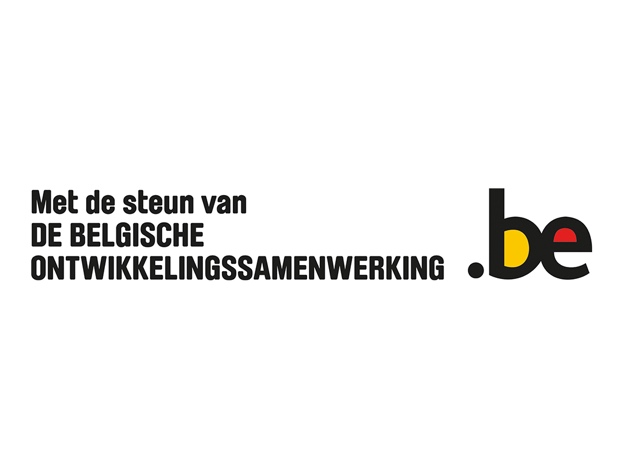 Federaal PROGRAMMa Gemeentelijke internationale samenwerkingFase 2022-2026Niet-structurele samenwerkingsovereenkomstTUSSENXXX (Belgische gemeente), Met maatschappelijke zetel te XXX,Wettelijk vertegenwoordigd door XXX, functie,Hiernaam genoemd "XXX"ENXXX (partnergemeente), Met maatschappelijke zetel te XXX,Wettelijk vertegenwoordigd door XXX, functie,Hiernaam genoemd "XXX"ENXXX (organisatie)Met maatschappelijke zetel te XXX,Wettelijk vertegenwoordigd door XXX, functie,Hiernaam genoemd "XXX"XXX, XXX en XXX worden hierna “de partijen” of “de leden” genoemd.WORDT OVEREENGEKOMEN WAT VOLGT: Artikel 1 - Doel van de samenwerking§1 De door de partijen nagestreefde gemeenschappelijke doelstelling wordt uiteengezet in de samenwerkingsfiche (bijlage).§2 Door middel van deze samenwerkingsovereenkomst willen de partijen een aantal activiteiten samen uitvoeren en op deze manier schaalvoordeel trachten te behalen en kosten te besparen, waarbij de statutaire doelstellingen van de partijen worden gerespecteerd. Artikel 2 - Beschrijving van de verbintenissen van de partijen2.1. InhoudElke partij verbindt zich ertoe de hieronder omschreven activiteiten uit te voeren. Deze activiteiten moeten in de roadmap van het partnerschap tussen XXX (Belgische gemeente) en XXX (partnergemeente) staan. Meer specifiek:  XXX (Belgische gemeente) en XXX (partnergemeente) verbinden zich ertoe om in het kader van het programma voor gemeentelijke internationale samenwerking voor de periode 2022-2026:……XXX (organisatie) verbindt zich tot:……2.2. Bijdragen en budget§1 Voor de uitvoering van de activiteiten in artikel 2.1.b verstrekt de gemeenten XXX (partnerorganisatie) een budget van XXX € (zie bijlage voor details over de samenwerking).§2 De door de partnerorganisatie gemaakte kosten kunnen alleen door UVCW of Brulocalis worden gefinancierd als zij op geen enkele wijze in strijd zijn met de toezeggingen die deze organisaties in het kader van hun landenprogramma's aan het directoraat-generaal Ontwikkelingssamenwerking en humanitaire hulp (DGD) hebben gedaan. §3 Naast de specifieke financiering van bepaalde activiteiten verbinden de partijen zich ertoe elk naar gelang van hun beschikbare personele en financiële middelen bij te dragen tot de verwezenlijking van de gemeenschappelijke doelstellingen. Hiervoor ... (aan te vullen waar nodig: bv. terbeschikkingstelling van lokalen, uitrusting, personeel, enz.)§4 De partijen streven naar schaalvoordelen zodat zij hun gemeenschappelijke doelstelling tegen de laagst mogelijke kosten kunnen realiseren, en maken daarbij in het bijzonder zo goed mogelijk gebruik van de internationale missies die door hun respectieve programma's worden gefinancierd.§5 De partijen komen de volgende methode overeen voor de financiering van de activiteiten die onder de begroting van het GIS-programma vallen (in te vullen - modaliteiten aangeven - verplicht):Voorbeeld:Te verantwoorden voorschot van XX% van het in de operationele bijlage vermelde jaarlijkse bedrag en saldobetaling op basis van een schuldvordering, een activiteitenverslag en een financieel verslag.Terugbetaling van gemaakte kosten op basis van een schuldvordering, een activiteitenverslag en een financieel verslag.Enz.Artikel 3 - Reglementering DGD en verantwoording van de uitgaven§1 De partijen verbinden zich ertoe de financieringsregels opgesteld door de DGD toe te passen en de verplichtingen opgelegd door de DGD na te leven. Dit geldt in het bijzonder voor de financiële en administratieve opvolging en rapportering (wet van 19 maart 2013 op de Belgische Ontwikkelingssamenwerking, haar uitvoeringsbesluiten van 11 september 2016, alsook alle andere richtlijnen of instructies van de DGD, enz.). §2 De partnerorganisatie die verantwoordelijk is voor de uitvoering van de in artikel 2.1b beschreven activiteiten verbindt zich ertoe om ten minste één keer per jaar en uiterlijk op 31 december bij XXX (Noordelijke gemeente) een schuldvordering in te dienen met betrekking tot de uitgaven die gedaan zijn voor de uitvoering van de geplande activiteiten en die gefinancierd zijn uit de begroting van het GIS-programma voor de periode 2022-2026. Hij verbindt zich er ook toe om in geval van een audit alle bewijsstukken van dit bedrag gedurende 10 jaar te bewaren (facturen, enz.). Alle bewijsstukken moeten op naam van de partnerorganisatie opgemaakt zijn.Artikel 4 - Monitoring4.1. Wijzigingen in het door DGD ondersteunde programma§1 Als er substantiële wijzigingen worden aangebracht aan het GIS-programma voor 2022-2026 of aan het partnerschap tussen XXX (Belgische gemeente) en XXX (partnergemeente) dat wordt ondersteund door DGD, is het mogelijk dat de partijen opnieuw moeten onderhandelen over de inhoud van deze overeenkomst. §2 Met substantiële wijzigingen bedoelen de partijen in het bijzonder grote bezuinigingen die de organisatie van sommige van de hierboven vermelde activiteiten in het gedrang zouden kunnen brengen.4.2. Monitoring en evaluatieElke partij verstrekt de relevante gegevens aan de UVCW of Brulocalis voor het monitoringsysteem van de DGD. Dit gebeurt volgens de termijnen die door de DGD zijn vastgesteld en tot de volledige afsluiting van het GIS-programma 2022-2026, d.w.z. na de goedkeuring van hun eindevaluatie door de DGD en de afsluiting van hun eindaudit.Artikel 5 - RapportageOp aanvraag sturen de partijen elkaar, zodra zij daarover beschikken, alle informatie en documenten met betrekking tot de uitvoering van de activiteiten die onder de samenwerkingsovereenkomst vallen. Hierbij ook financiële informatie. Artikel 6 - Controle§1 De partijen verbinden zich ertoe de controles door de DGD goed te laten verlopen. De DGD of haar vertegenwoordiger kan te allen tijde controles uitvoeren op het gebruik van de verleende subsidie, zowel op de zetel van XXX (Belgische gemeente) als XXX (partnergemeente) of XXX (organisatie), overeenkomstig Artikels 35, 5° en 50 van het koninklijk besluit van 11 september 2016 betreffende de niet-gouvernementele samenwerking.Artikel 7 - ArchiveringDe relevante documenten moeten door de partijen ten minste gedurende 10 jaar na afloop van hun programma's worden bewaard.Artikel 8 - VerantwoordelijkheidElke partij is verantwoordelijk voor de activiteiten en kosten die zij maakt in het kader van deze overeenkomst.Artikel 9 – Algemene bepalingen§1 Deze overeenkomst en de bepalingen in de bijlagen vormen de volledige overeenkomst tussen de partijen. Toevoegingen en wijzigingen aan deze samenwerkingsovereenkomst moeten schriftelijk worden gedaan en moeten worden ondertekend door de wettelijke vertegenwoordigers van de partijen.§2 Indien een of meer bepalingen, clausules of aanvullende gedeelten van deze overeenkomst in strijd blijken te zijn met een wettelijke of reglementaire bepaling, wordt alleen die bepaling, die clausule of dat aanvullende gedeelte als nietig beschouwd.§3 De nietigheid van een of meer bepalingen, clausules of aanvullende gedeelten van deze samenwerkingsovereenkomst heeft geen invloed op de geldigheid van de rest van de overeenkomst. De partijen verbinden zich ertoe de ongeldige of vervallen clausule te vervangen door een nieuwe clausule die rekening houdt met de geest en het doel van deze overeenkomst.§4 De partijen mogen hun rechten en plichten uit hoofde van deze overeenkomst niet geheel of gedeeltelijk overdragen aan derden zonder de uitdrukkelijke toestemming van de andere partijen.Artikel 10 - Duur en beëindiging van de overeenkomst§1 Deze samenwerkingsovereenkomst wordt gesloten voor een bepaalde periode die ingaat op de datum van ondertekening en eindigt op XXX of uiterlijk op de volledige en definitieve afsluiting van de programma's die door de drie partijen worden uitgevoerd, d.w.z. na goedkeuring van hun eindevaluatie door de DGD en de voltooiing van hun eindaudit.§2 De partijen kunnen de overeenkomst wijzigen in geval van een wijziging in de regelgeving van de DGD of in onderling overleg wanneer zij dit nuttig achten.§3 Elke partij kan de overeenkomst schriftelijk en tegen ontvangstbewijs van de andere partijen beëindigen met inachtneming van een opzegtermijn van 3 maanden.Artikel 11 - Toepasselijk recht en geschillenIn geval van een conflict tussen de partijen zullen zij alles in het werk stellen om een minnelijke schikking te treffen. Als dit niet lukt, wordt externe bemiddeling georganiseerd door de Kamer van Arbitrage en Bemiddeling vzw (www.arbitrage-mediation.be), overeenkomstig haar reglement.Gedaan te XXX, op ../../.... (in te vullen) in drie originele exemplaren, waarvan elk lid erkent er een te hebben ontvangen.XXX						XXX					XXXVertegenwoordigd door		Vertegenwoordigd door		Vertegenwoordigd doorXXX					XXX					XXX(functie)				(functie)				(functie)Bijlage: samenwerkingsfiche Acroniem:Volledige naam:Adres / Plaats:Contact e-mail:Contactpersoon:Beknopte beschrijving van de rol van de samenwerking in het bereiken van de gemeenschappelijke doelstelling en de expertise en toegevoegde waarde van de partnerorganisatie:Acroniem:Volledige naam:Adres / Plaats:Contact e-mail:Contactpersoon:Beknopte beschrijving van de rol van de samenwerking in het bereiken van de gemeenschappelijke doelstelling en de expertise en toegevoegde waarde van de partnerorganisatie:Beschrijving van de door de GIS te dragen operationele kosten van de samenwerking voor deze gemeenschappelijke doelstelling (indien van toepassing):2023:2024:2025:2026:Totale kost: